Об утверждении отчёта об исполнении бюджета муниципального образования Лабазинский сельсовет за 9 месяцев 2022 годаВ соответствии со статьёй 264.2 пункта 5 Бюджетного кодекса Российской Федерации, Положения о бюджетном процессе в муниципальном образовании Лабазинский сельсовет от 04.10.2019 № 132, Администрация Муниципального образования Лабазинский сельсовет Курманаевского района Оренбургской области постановляет:1. Утвердить отчёт об исполнении бюджета муниципального образования Лабазинский сельсовет за 9 месяцев 2022 года по доходам в сумме 13151714,38 руб.; по расходам в сумме 12190075,61 руб.; дефицит (профицит) бюджета в сумме 961 638,77 руб. с показателями по:- доходам бюджета Лабазинского поселения по кодам классификации доходов бюджетов согласно приложению № 1;- расходам бюджета Лабазинского поселения по разделам, подразделам классификации расходов бюджетов согласно приложению № 2;- по источникам финансирования дефицита бюджета согласно приложению № 3.2. Администрации муниципального образования Лабазинский сельсовет:- обеспечить постоянный контроль за целевым использованием бюджетных средств;- сосредоточить внимание и принять меры на поиски путей увеличения доходов бюджета за счет снижения недоимок, путем конкретной работы с налогоплательщиками.3. Контроль за исполнением решения возложить на комиссию по вопросам бюджетной, налоговой и финансовой политике.4. Постановление вступает в силу со дня подписания и подлежит опубликованию в газете «Лабазинский вестник».Врио главы муниципального образования	                             Е.Н.ГридневаРазослано: в дело, прокурору, финансовому отделПриложение № 1к постановлениюот 19.10.2022 № 69-пДоходы бюджета Лабазинского поселения по кодам классификации доходов бюджетовПриложение № 2к постановлениюот 19.10.2022 № 69-пРасходы бюджета Лабазинского поселения по разделам, подразделам классификации расходов бюджетовПриложение № 3к постановлениюот 19.10.2022 № 69-пИсточники финансирования дефицита бюджета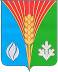 АдминистрацияМуниципального образованияЛабазинский сельсовет Курманаевского районаОренбургской областиПОСТАНОВЛЕНИЕ19.10.2022 № 69-пНаименование показателяКод дохода по бюджетной классификацииУтвержденные бюджетные назначенияИсполнено% исполненияДоходы бюджета - всегоX15 661 690,0013 151 714,3883,97в том числе:НАЛОГОВЫЕ И НЕНАЛОГОВЫЕ ДОХОДЫ1000000000000000010 262 990,008 204 433,3879,94НАЛОГИ НА ПРИБЫЛЬ, ДОХОДЫ101000000000000007 060 000,003 874 413,6354,88Налог на доходы физических лиц101020000100001107 060 000,003 874 413,6354,88Налог на доходы физических лиц с доходов, источником которых является налоговый агент, за исключением доходов, в отношении которых исчисление и уплата налога осуществляются в соответствии со статьями 227, 227.1 и 228 Налогового кодекса Российской Федерации101020100100001106 908 000,003 859 660,9855,87Налог на доходы физических лиц с доходов, источником которых является налоговый агент, за исключением доходов, в отношении которых исчисление и уплата налога осуществляются в соответствии со статьями 227, 227.1 и 228 Налогового кодекса Российской Федерации (сумма платежа (перерасчеты, недоимка и задолженность по соответствующему платежу, в том числе по отмененному)101020100110001100,003 858 564,010,00Налог на доходы физических лиц с доходов, источником которых является налоговый агент, за исключением доходов, в отношении которых исчисление и уплата налога осуществляются в соответствии со статьями 227, 227.1 и 228 Налогового кодекса Российской Федерации (пени по соответствующему платежу)101020100121001100,00463,920,00Налог на доходы физических лиц с доходов, источником которых является налоговый агент, за исключением доходов, в отношении которых исчисление и уплата налога осуществляются в соответствии со статьями 227, 227.1 и 228 Налогового кодекса Российской Федерации (суммы денежных взысканий (штрафов) по соответствующему платежу согласно законодательству Российской Федерации)101020100130001100,00323,000,00Налог на доходы физических лиц с доходов, источником которых является налоговый агент, за исключением доходов, в отношении которых исчисление и уплата налога осуществляются в соответствии со статьями 227, 227.1 и 228 Налогового кодекса Российской Федерации (прочие поступления)101020100140001100,00310,050,00Налог на доходы физических лиц с доходов, полученных от осуществления деятельности физическими лицами, зарегистрированными в качестве индивидуальных предпринимателей, нотариусов, занимающихся частной практикой, адвокатов, учредивших адвокатские кабинеты, и других лиц, занимающихся частной практикой в соответствии со статьей 227 Налогового кодекса Российской Федерации1010202001000011088 000,009 511,5010,81Налог на доходы физических лиц с доходов, полученных от осуществления деятельности физическими лицами, зарегистрированными в качестве индивидуальных предпринимателей, нотариусов, занимающихся частной практикой, адвокатов, учредивших адвокатские кабинеты, и других лиц, занимающихся частной практикой в соответствии со статьей 227 Налогового кодекса Российской Федерации (сумма платежа (перерасчеты, недоимка и задолженность по соответствующему платежу, в том числе по отмененному)101020200110001100,009 511,500,00Налог на доходы физических лиц с доходов, полученных физическими лицами в соответствии со статьей 228 Налогового кодекса Российской Федерации1010203001000011064 000,005 241,158,19Налог на доходы физических лиц с доходов, полученных физическими лицами в соответствии со статьей 228 Налогового кодекса Российской Федерации (сумма платежа (перерасчеты, недоимка и задолженность по соответствующему платежу, в том числе по отмененному)101020300110001100,004 550,250,00Налог на доходы физических лиц с доходов, полученных физическими лицами в соответствии со статьей 228 Налогового кодекса Российской Федерации (пени по соответствующему платежу)101020300121001100,00394,580,00Налог на доходы физических лиц с доходов, полученных физическими лицами в соответствии со статьей 228 Налогового кодекса Российской Федерации (суммы денежных взысканий (штрафов) по соответствующему платежу согласно законодательству Российской Федерации)101020300130001100,00296,320,00НАЛОГИ НА ТОВАРЫ (РАБОТЫ, УСЛУГИ), РЕАЛИЗУЕМЫЕ НА ТЕРРИТОРИИ РОССИЙСКОЙ ФЕДЕРАЦИИ103000000000000001 272 540,001 094 675,1886,02Акцизы по подакцизным товарам (продукции), производимым на территории Российской Федерации103020000100001101 272 540,001 094 675,1886,02Доходы от уплаты акцизов на дизельное топливо, подлежащие распределению между бюджетами субъектов Российской Федерации и местными бюджетами с учетом установленных дифференцированных нормативов отчислений в местные бюджеты10302230010000110575 360,00535 242,4093,03Доходы от уплаты акцизов на дизельное топливо, подлежащие распределению между бюджетами субъектов Российской Федерации и местными бюджетами с учетом установленных дифференцированных нормативов отчислений в местные бюджеты (по нормативам, установленным федеральным законом о федеральном бюджете в целях формирования дорожных фондов субъектов Российской Федерации)10302231010000110575 360,00535 242,4093,03Доходы от уплаты акцизов на моторные масла для дизельных и (или) карбюраторных (инжекторных) двигателей, подлежащие распределению между бюджетами субъектов Российской Федерации и местными бюджетами с учетом установленных дифференцированных нормативов отчислений в местные бюджеты103022400100001103 180,003 028,0095,22Доходы от уплаты акцизов на моторные масла для дизельных и (или) карбюраторных (инжекторных) двигателей, подлежащие распределению между бюджетами субъектов Российской Федерации и местными бюджетами с учетом установленных дифференцированных нормативов отчислений в местные бюджеты (по нормативам, установленным федеральным законом о федеральном бюджете в целях формирования дорожных фондов субъектов Российской Федерации)103022410100001103 180,003 028,0095,22Доходы от уплаты акцизов на автомобильный бензин, подлежащие распределению между бюджетами субъектов Российской Федерации и местными бюджетами с учетом установленных дифференцированных нормативов отчислений в местные бюджеты10302250010000110766 150,00616 154,1780,42Доходы от уплаты акцизов на автомобильный бензин, подлежащие распределению между бюджетами субъектов Российской Федерации и местными бюджетами с учетом установленных дифференцированных нормативов отчислений в местные бюджеты (по нормативам, установленным федеральным законом о федеральном бюджете в целях формирования дорожных фондов субъектов Российской Федерации)10302251010000110766 150,00616 154,1780,42Доходы от уплаты акцизов на прямогонный бензин, подлежащие распределению между бюджетами субъектов Российской Федерации и местными бюджетами с учетом установленных дифференцированных нормативов отчислений в местные бюджеты10302260010000110-72 150,00-59 749,3982,81Доходы от уплаты акцизов на прямогонный бензин, подлежащие распределению между бюджетами субъектов Российской Федерации и местными бюджетами с учетом установленных дифференцированных нормативов отчислений в местные бюджеты (по нормативам, установленным федеральным законом о федеральном бюджете в целях формирования дорожных фондов субъектов Российской Федерации)10302261010000110-72 150,00-59 749,3982,81НАЛОГИ НА СОВОКУПНЫЙ ДОХОД10500000000000000579 050,001 686 841,56291,31Единый сельскохозяйственный налог10503000010000110579 050,001 686 841,56291,31Единый сельскохозяйственный налог10503010010000110579 050,001 686 841,56291,31Единый сельскохозяйственный налог (сумма платежа (перерасчеты, недоимка и задолженность по соответствующему платежу, в том числе по отмененному)105030100110001100,001 659 848,000,00Единый сельскохозяйственный налог (пени по соответствующему платежу)105030100121001100,0026 993,560,00НАЛОГИ НА ИМУЩЕСТВО106000000000000001 220 000,001 451 920,21119,01Налог на имущество физических лиц10601000000000110185 000,0064 312,1234,76Налог на имущество физических лиц, взимаемый по ставкам, применяемым к объектам налогообложения, расположенным в границах сельских поселений10601030100000110185 000,0064 312,1234,76Налог на имущество физических лиц, взимаемый по ставкам, применяемым к объектам налогообложения, расположенным в границах сельских поселений (сумма платежа (перерасчеты, недоимка и задолженность по соответствующему платежу, в том числе по отмененному)106010301010001100,0059 090,880,00Налог на имущество физических лиц, взимаемый по ставкам, применяемым к объектам налогообложения, расположенным в границах сельских поселений (пени по соответствующему платежу)106010301021001100,005 221,240,00Земельный налог106060000000001101 035 000,001 387 608,09134,07Земельный налог с организаций10606030000000110906 000,001 335 437,19147,40Земельный налог с организаций, обладающих земельным участком, расположенным в границах сельских поселений10606033100000110906 000,001 335 437,19147,40Земельный налог с организаций, обладающих земельным участком, расположенным в границах сельских поселений (сумма платежа (перерасчеты, недоимка и задолженность по соответствующему платежу, в том числе по отмененному)106060331010001100,001 231 638,860,00Земельный налог с организаций, обладающих земельным участком, расположенным в границах сельских поселений (пени по соответствующему платежу)106060331021001100,00103 798,330,00Земельный налог с физических лиц10606040000000110129 000,0052 170,9040,44Земельный налог с физических лиц, обладающих земельным участком, расположенным в границах сельских поселений10606043100000110129 000,0052 170,9040,44Земельный налог с физических лиц, обладающих земельным участком, расположенным в границах сельских поселений (сумма платежа (перерасчеты, недоимка и задолженность по соответствующему платежу, в том числе по отмененному)106060431010001100,0051 021,060,00Земельный налог с физических лиц, обладающих земельным участком, расположенным в границах сельских поселений (пени по соответствующему платежу)106060431021001100,001 149,840,00ГОСУДАРСТВЕННАЯ ПОШЛИНА108000000000000007 000,005 580,0079,71Государственная пошлина за совершение нотариальных действий (за исключением действий, совершаемых консульскими учреждениями Российской Федерации)108040000100001107 000,005 580,0079,71Государственная пошлина за совершение нотариальных действий должностными лицами органов местного самоуправления, уполномоченными в соответствии с законодательными актами Российской Федерации на совершение нотариальных действий108040200100001107 000,005 580,0079,71Государственная пошлина за совершение нотариальных действий должностными лицами органов местного самоуправления, уполномоченными в соответствии с законодательными актами Российской Федерации на совершение нотариальных действий108040200110001100,005 580,000,00ДОХОДЫ ОТ ИСПОЛЬЗОВАНИЯ ИМУЩЕСТВА, НАХОДЯЩЕГОСЯ В ГОСУДАРСТВЕННОЙ И МУНИЦИПАЛЬНОЙ СОБСТВЕННОСТИ11100000000000000124 400,0089 002,8071,55Доходы, получаемые в виде арендной либо иной платы за передачу в возмездное пользование государственного и муниципального имущества (за исключением имущества бюджетных и автономных учреждений, а также имущества государственных и муниципальных унитарных предприятий, в том числе казенных)11105000000000120119 400,0089 002,8074,54Доходы от сдачи в аренду имущества, находящегося в оперативном управлении органов государственной власти, органов местного самоуправления, органов управления государственными внебюджетными фондами и созданных ими учреждений (за исключением имущества бюджетных и автономных учреждений)11105030000000120119 400,0089 002,8074,54Доходы от сдачи в аренду имущества, находящегося в оперативном управлении органов управления сельских поселений и созданных ими учреждений (за исключением имущества муниципальных бюджетных и автономных учреждений)11105035100000120119 400,0089 002,8074,54Прочие доходы от использования имущества и прав, находящихся в государственной и муниципальной собственности (за исключением имущества бюджетных и автономных учреждений, а также имущества государственных и муниципальных унитарных предприятий, в том числе казенных)111090000000001205 000,000,000,00Доходы от эксплуатации и использования имущества автомобильных дорог, находящихся в государственной и муниципальной собственности111090300000001205 000,000,000,00Доходы от эксплуатации и использования имущества автомобильных дорог, находящихся в собственности сельских поселений111090351000001205 000,000,000,00ШТРАФЫ, САНКЦИИ, ВОЗМЕЩЕНИЕ УЩЕРБА116000000000000000,002 000,000,00!Административные штрафы, установленные законами субъектов Российской Федерации об административных правонарушениях116020000200001400,002 000,000,00Административные штрафы, установленные законами субъектов Российской Федерации об административных правонарушениях, за нарушение муниципальных правовых актов116020200200001400,002 000,000,00БЕЗВОЗМЕЗДНЫЕ ПОСТУПЛЕНИЯ200000000000000005 398 700,004 947 281,0091,64БЕЗВОЗМЕЗДНЫЕ ПОСТУПЛЕНИЯ ОТ ДРУГИХ БЮДЖЕТОВ БЮДЖЕТНОЙ СИСТЕМЫ РОССИЙСКОЙ ФЕДЕРАЦИИ202000000000000005 398 700,004 947 281,0091,64Дотации бюджетам бюджетной системы Российской Федерации202100000000001505 137 000,004 751 500,0092,50Дотации на выравнивание бюджетной обеспеченности202150010000001505 137 000,004 751 500,0092,50Дотации бюджетам сельских поселений на выравнивание бюджетной обеспеченности из бюджета субъекта Российской Федерации202150011000001505 137 000,004 751 500,0092,50Субвенции бюджетам бюджетной системы Российской Федерации20230000000000150261 700,00195 781,0074,81Субвенции бюджетам на осуществление первичного воинского учета органами местного самоуправления поселений, муниципальных и городских округов20235118000000150261 700,00195 781,0074,81Субвенции бюджетам сельских поселений на осуществление первичного воинского учета органами местного самоуправления поселений, муниципальных и городских округов20235118100000150261 700,00195 781,0074,81Наименование показателяКод расхода по бюджетной классификацииУтвержденные бюджетные назначенияИсполнено% исполненияРасходы бюджета - всегоX16 127 090,0012 190 075,6175,59в том числе:ОБЩЕГОСУДАРСТВЕННЫЕ ВОПРОСЫ0100 0000000000 0006 928 500,005 294 498,0876,42Функционирование высшего должностного лица субъекта Российской Федерации и муниципального образования0102 0000000000 0001 234 300,00972 023,6778,75Муниципальная программа "Устойчивое развитие территории муниципального образования Лабазинский сельсовет Курманаевского района Оренбургской области на 2019-2024 годы"0102 6000000000 0001 234 300,00972 023,6778,75Расходы на содержание главы администрации муниципального образования0102 6040110010 0001 234 300,00972 023,6778,75Расходы на выплаты персоналу в целях обеспечения выполнения функций государственными (муниципальными) органами, казенными учреждениями, органами управления государственными внебюджетными фондами0102 6040110010 1001 234 300,00972 023,6778,75Расходы на выплаты персоналу государственных (муниципальных) органов0102 6040110010 1201 234 300,00972 023,6778,75Фонд оплаты труда государственных (муниципальных) органов0102 6040110010 121948 000,00770 415,9981,27Взносы по обязательному социальному страхованию на выплаты денежного содержания и иные выплаты работникам государственных (муниципальных) органов0102 6040110010 129286 300,00201 607,6870,42Функционирование Правительства Российской Федерации, высших исполнительных органов государственной власти субъектов Российской Федерации, местных администраций0104 0000000000 0001 252 200,00747 163,4059,67Муниципальная программа "Устойчивое развитие территории муниципального образования Лабазинский сельсовет Курманаевского района Оренбургской области на 2019-2024 годы"0104 6000000000 0001 252 200,00747 163,4059,67Обеспечение функций аппарата администрации муниципального образования0104 6040110020 0001 105 000,00636 763,4057,63Расходы на выплаты персоналу в целях обеспечения выполнения функций государственными (муниципальными) органами, казенными учреждениями, органами управления государственными внебюджетными фондами0104 6040110020 1001 094 400,00629 698,4057,54Расходы на выплаты персоналу государственных (муниципальных) органов0104 6040110020 1201 094 400,00629 698,4057,54Фонд оплаты труда государственных (муниципальных) органов0104 6040110020 121835 800,00492 290,8758,90Взносы по обязательному социальному страхованию на выплаты денежного содержания и иные выплаты работникам государственных (муниципальных) органов0104 6040110020 129258 600,00137 407,5353,14Иные бюджетные ассигнования0104 6040110020 80010 600,007 065,0066,65Уплата налогов, сборов и иных платежей0104 6040110020 85010 600,007 065,0066,65Уплата налога на имущество организаций и земельного налога0104 6040110020 8516 900,003 630,0052,61Уплата иных платежей0104 6040110020 8533 700,003 435,0092,84Передаваемые полномочия на "Организацию мероприятий по ГО, транспорту, связи, торговли в границах поселения"0104 6040310020 000147 200,00110 400,0075,00Межбюджетные трансферты0104 6040310020 500147 200,00110 400,0075,00Иные межбюджетные трансферты0104 6040310020 540147 200,00110 400,0075,00Обеспечение деятельности финансовых, налоговых и таможенных органов и органов финансового (финансово-бюджетного) надзора0106 0000000000 000109 000,00109 000,00100,00Муниципальная программа "Устойчивое развитие территории муниципального образования Лабазинский сельсовет Курманаевского района Оренбургской области на 2019-2024 годы"0106 6000000000 00040 100,0040 100,00100,00Передаваемые полномочия по формированию бюджета поселения и контроль за исполнением данного бюджета0106 6040410020 00040 100,0040 100,00100,00Межбюджетные трансферты0106 6040410020 50040 100,0040 100,00100,00Иные межбюджетные трансферты0106 6040410020 54040 100,0040 100,00100,00Непрограммные мероприятия0106 7700000000 00068 900,0068 900,00100,00Руководство и управление в сфере установленных функций органов муниципальной власти Курманаевского района0106 7710000000 00068 900,0068 900,00100,00Центральный аппарат0106 7710010020 00068 900,0068 900,00100,00Межбюджетные трансферты0106 7710010020 50068 900,0068 900,00100,00Иные межбюджетные трансферты0106 7710010020 54068 900,0068 900,00100,00Другие общегосударственные вопросы0113 0000000000 0004 333 000,003 466 311,0180,00Основное мероприятие "Формирование бюджета и контроль за исполнением бюджета"0113 6040400000 000608 000,00456 020,0075,00Передаваемые полномочия на ведение бухгалтерского учета0113 6040470050 000608 000,00456 020,0075,00Межбюджетные трансферты0113 6040470050 500608 000,00456 020,0075,00Иные межбюджетные трансферты0113 6040470050 540608 000,00456 020,0075,00Основное мероприятие «Осуществление административно-хозяйственного, транспортного и информационного обеспечения органов местного самоуправления муниципального образования Лабазинский сельсовет»0113 6040700000 0002 476 000,002 209 601,1089,24Осуществление административно-хозяйственного, транспортного и информационного обеспечения органов местного самоуправления муниципального образования Лабазинский сельсовет0113 6040770031 0002 476 000,002 209 601,1089,24Расходы на выплаты персоналу в целях обеспечения выполнения функций государственными (муниципальными) органами, казенными учреждениями, органами управления государственными внебюджетными фондами0113 6040770031 100781 700,00781 691,38100,00Расходы на выплаты персоналу казенных учреждений0113 6040770031 110781 700,00781 691,38100,00Фонд оплаты труда учреждений0113 6040770031 111609 200,00609 191,38100,00Взносы по обязательному социальному страхованию на выплаты по оплате труда работников и иные выплаты работникам учреждений0113 6040770031 119172 500,00172 500,00100,00Закупка товаров, работ и услуг для обеспечения государственных (муниципальных) нужд0113 6040770031 2001 694 300,001 427 909,7284,28Иные закупки товаров, работ и услуг для обеспечения государственных (муниципальных) нужд0113 6040770031 2401 694 300,001 427 909,7284,28Закупка товаров, работ, услуг в сфере информационно-коммуникационных технологий0113 6040770031 242173 000,00121 542,9370,26Закупка товаров, работ, услуг в целях капитального ремонта государственного (муниципального) имущества0113 6040770031 243182 815,00182 815,00100,00Прочая закупка товаров, работ и услуг0113 6040770031 2441 148 485,001 011 545,7388,08Закупка энергетических ресурсов0113 6040770031 247190 000,00112 006,0658,95Основное мероприятие "Управление земельно-имущественным комплексом муниципального образования Лабазинский сельсовет0113 6040800000 0001 164 000,00718 189,9161,70Содержание муниципального имущества0113 6040874430 0001 164 000,00718 189,9161,70Закупка товаров, работ и услуг для обеспечения государственных (муниципальных) нужд0113 6040874430 2001 164 000,00718 189,9161,70Иные закупки товаров, работ и услуг для обеспечения государственных (муниципальных) нужд0113 6040874430 2401 164 000,00718 189,9161,70Прочая закупка товаров, работ и услуг0113 6040874430 244353 100,00279 034,7479,02Закупка энергетических ресурсов0113 6040874430 247810 900,00439 155,1754,16Непрограммные мероприятия0113 7700000000 00085 000,0082 500,0097,06Прочие непрограммные мероприятия0113 7740000000 00085 000,0082 500,0097,06Оценка недвижимости, признание прав и регулирование отношений по государственной и муниципальной собственности0113 7740090850 00085 000,0082 500,0097,06Закупка товаров, работ и услуг для обеспечения государственных (муниципальных) нужд0113 7740090850 20085 000,0082 500,0097,06Иные закупки товаров, работ и услуг для обеспечения государственных (муниципальных) нужд0113 7740090850 24085 000,0082 500,0097,06Прочая закупка товаров, работ и услуг0113 7740090850 24485 000,0082 500,0097,06НАЦИОНАЛЬНАЯ ОБОРОНА0200 0000000000 000261 700,00195 781,0074,81Мобилизационная и вневойсковая подготовка0203 0000000000 000261 700,00195 781,0074,81Муниципальная программа "Устойчивое развитие территории муниципального образования Лабазинский сельсовет Курманаевского района Оренбургской области на 2019-2024 годы"0203 6000000000 000261 700,00195 781,0074,81Субвенции на осуществление первичного воинского учета на территориях, где отсутствуют военные комиссариаты0203 6090151180 000261 700,00195 781,0074,81Расходы на выплаты персоналу в целях обеспечения выполнения функций государственными (муниципальными) органами, казенными учреждениями, органами управления государственными внебюджетными фондами0203 6090151180 100261 700,00195 781,0074,81Расходы на выплаты персоналу государственных (муниципальных) органов0203 6090151180 120261 700,00195 781,0074,81Фонд оплаты труда государственных (муниципальных) органов0203 6090151180 121201 000,00151 297,3075,27Взносы по обязательному социальному страхованию на выплаты денежного содержания и иные выплаты работникам государственных (муниципальных) органов0203 6090151180 12960 700,0044 483,7073,28НАЦИОНАЛЬНАЯ БЕЗОПАСНОСТЬ И ПРАВООХРАНИТЕЛЬНАЯ ДЕЯТЕЛЬНОСТЬ0300 0000000000 0001 260 000,00925 485,2773,45Защита населения и территории от чрезвычайных ситуаций природного и техногенного характера, пожарная безопасность0310 0000000000 0001 260 000,00925 485,2773,45Муниципальная программа "Устойчивое развитие территории муниципального образования Лабазинский сельсовет Курманаевского района Оренбургской области на 2019-2024 годы"0310 6000000000 0001 260 000,00925 485,2773,45Подпрограмма "Обеспечение пожарной безопасности на территории Лабазинский сельсовет на 2019-2024 годы"0310 6050000000 00010 000,002 250,0022,50Основное мероприятие "Содержание личного состава добровольной пожарной команды"0310 6050100000 00010 000,002 250,0022,50Содержание личного состава ДПК0310 6050192470 0001 250 000,00923 235,2773,86Закупка товаров, работ и услуг для обеспечения государственных (муниципальных) нужд0310 6050192470 2001 250 000,00923 235,2773,86Иные закупки товаров, работ и услуг для обеспечения государственных (муниципальных) нужд0310 6050192470 2401 250 000,00923 235,2773,86Прочая закупка товаров, работ и услуг0310 6050192470 2441 250 000,00923 235,2773,86Содержание добровольной народной дружины0310 6050192471 00010 000,002 250,0022,50Закупка товаров, работ и услуг для обеспечения государственных (муниципальных) нужд0310 6050192471 20010 000,002 250,0022,50Иные закупки товаров, работ и услуг для обеспечения государственных (муниципальных) нужд0310 6050192471 24010 000,002 250,0022,50Прочая закупка товаров, работ и услуг0310 6050192471 24410 000,002 250,0022,50НАЦИОНАЛЬНАЯ ЭКОНОМИКА0400 0000000000 0001 522 540,001 242 542,8781,61Дорожное хозяйство (дорожные фонды)0409 0000000000 0001 522 540,001 242 542,8781,61Муниципальная программа "Устойчивое развитие территории муниципального образования Лабазинский сельсовет Курманаевского района Оренбургской области на 2019-2024 годы"0409 6000000000 0001 522 540,001 242 542,8781,61Содержание дорог общего пользования муниципального значения0409 6010190750 0001 522 540,001 242 542,8781,61Закупка товаров, работ и услуг для обеспечения государственных (муниципальных) нужд0409 6010190750 2001 522 540,001 242 542,8781,61Иные закупки товаров, работ и услуг для обеспечения государственных (муниципальных) нужд0409 6010190750 2401 522 540,001 242 542,8781,61Прочая закупка товаров, работ и услуг0409 6010190750 244961 000,00920 380,3195,77Закупка энергетических ресурсов0409 6010190750 247561 540,00322 162,5657,37ЖИЛИЩНО-КОММУНАЛЬНОЕ ХОЗЯЙСТВО0500 0000000000 0001 720 750,001 246 742,9572,45Коммунальное хозяйство0502 0000000000 000320 750,00176 201,7154,93Содержание и ремонт водопроводных сетей0502 6020395080 000320 750,00176 201,7154,93Закупка товаров, работ и услуг для обеспечения государственных (муниципальных) нужд0502 6020395080 200320 750,00176 201,7154,93Иные закупки товаров, работ и услуг для обеспечения государственных (муниципальных) нужд0502 6020395080 240320 750,00176 201,7154,93Прочая закупка товаров, работ и услуг0502 6020395080 244320 750,00176 201,7154,93Благоустройство0503 0000000000 0001 400 000,001 070 541,2476,47Муниципальная программа "Устойчивое развитие территории муниципального образования Лабазинский сельсовет Курманаевского района Оренбургской области на 2019-2024 годы"0503 6000000000 0001 400 000,001 070 541,2476,47Финансирование мероприятий по озеленению территории поселения0503 6020296300 000325 000,00234 479,5072,15Закупка товаров, работ и услуг для обеспечения государственных (муниципальных) нужд0503 6020296300 200325 000,00234 479,5072,15Иные закупки товаров, работ и услуг для обеспечения государственных (муниципальных) нужд0503 6020296300 240325 000,00234 479,5072,15Прочая закупка товаров, работ и услуг0503 6020296300 244325 000,00234 479,5072,15Финансирование мероприятий по организации и содержанию мест захоронения0503 6020296400 000100 000,0065 773,2565,77Закупка товаров, работ и услуг для обеспечения государственных (муниципальных) нужд0503 6020296400 200100 000,0065 773,2565,77Иные закупки товаров, работ и услуг для обеспечения государственных (муниципальных) нужд0503 6020296400 240100 000,0065 773,2565,77Прочая закупка товаров, работ и услуг0503 6020296400 244100 000,0065 773,2565,77Финансирование прочих мероприятий по благоустройству поселения0503 6020296500 000975 000,00770 288,4979,00Закупка товаров, работ и услуг для обеспечения государственных (муниципальных) нужд0503 6020296500 200975 000,00770 288,4979,00Иные закупки товаров, работ и услуг для обеспечения государственных (муниципальных) нужд0503 6020296500 240975 000,00770 288,4979,00Прочая закупка товаров, работ и услуг0503 6020296500 244975 000,00770 288,4979,00КУЛЬТУРА, КИНЕМАТОГРАФИЯ0800 0000000000 0004 136 000,003 102 000,0075,00Культура0801 0000000000 0004 136 000,003 102 000,0075,00Муниципальная программа "Устойчивое развитие территории муниципального образования Лабазинский сельсовет Курманаевского района Оренбургской области на 2019-2024 годы"0801 6000000000 0004 136 000,003 102 000,0075,00Организация досуга и обеспечение жителей поселения услугами организаций культуры0801 6060174400 0003 414 000,002 560 500,0075,00Межбюджетные трансферты0801 6060174400 5003 414 000,002 560 500,0075,00Иные межбюджетные трансферты0801 6060174400 5403 414 000,002 560 500,0075,00Обеспечение деятельности по библиотечному обслуживанию0801 6060274420 000722 000,00541 500,0075,00Межбюджетные трансферты0801 6060274420 500722 000,00541 500,0075,00Иные межбюджетные трансферты0801 6060274420 540722 000,00541 500,0075,00СОЦИАЛЬНАЯ ПОЛИТИКА1000 0000000000 000247 600,00183 025,4473,92Пенсионное обеспечение1001 0000000000 000247 600,00183 025,4473,92Муниципальная программа "Устойчивое развитие территории муниципального образования Лабазинский сельсовет Курманаевского района Оренбургской области на 2019-2024 годы"1001 6000000000 000247 600,00183 025,4473,92Назначение и и выплата пенсии за выслугу лет муниципальным служащим1001 6080120580 000247 600,00183 025,4473,92Социальное обеспечение и иные выплаты населению1001 6080120580 300247 600,00183 025,4473,92Публичные нормативные социальные выплаты гражданам1001 6080120580 310247 600,00183 025,4473,92Иные пенсии, социальные доплаты к пенсиям1001 6080120580 312247 600,00183 025,4473,92ФИЗИЧЕСКАЯ КУЛЬТУРА И СПОРТ1100 0000000000 00050 000,000,000,00Физическая культура1101 0000000000 00050 000,000,000,00Муниципальная программа "Устойчивое развитие территории муниципального образования Лабазинский сельсовет Курманаевского района Оренбургской области на 2019-2024 годы"1101 6000000000 00050 000,000,000,00Развитие физической культуры и спорта1101 6070192970 00050 000,000,000,00Закупка товаров, работ и услуг для обеспечения государственных (муниципальных) нужд1101 6070192970 20050 000,000,000,00Иные закупки товаров, работ и услуг для обеспечения государственных (муниципальных) нужд1101 6070192970 24050 000,000,000,00Прочая закупка товаров, работ и услуг1101 6070192970 24450 000,000,000,00Результат исполнения бюджета (дефицит/профицит)X-465 400,00961 638,77XНаименование показателяКод источника финансирования дефицита бюджета по бюджетной классификацииУтвержденные бюджетные назначенияИсполненоНеисполненные назначенияИсточники финансирования дефицита бюджета - всегоX465 400,00-961 638,771 427 038,77в том числе:источники внутреннего финансирования бюджетаX0,000,000,00из них:источники внешнего финансирования бюджетаX0,000,000,00из них:Изменение остатков средств01000000000000000465 400,00-961 638,771 427 038,77Изменение остатков средств на счетах по учету средств бюджетов01050000000000000465 400,00-961 638,771 427 038,77увеличение остатков средств, всего01050000000000500-15 661 690,00-13 568 013,26XУвеличение прочих остатков средств бюджетов01050200000000500-15 661 690,00-13 568 013,26XУвеличение прочих остатков денежных средств бюджетов01050201000000510-15 661 690,00-13 568 013,26XУвеличение прочих остатков денежных средств бюджетов сельских поселений01050201100000510-15 661 690,00-13 568 013,26Xуменьшение остатков средств, всего0105000000000060016 127 090,0012 606 374,49XУменьшение прочих остатков средств бюджетов0105020000000060016 127 090,0012 606 374,49XУменьшение прочих остатков денежных средств бюджетов0105020100000061016 127 090,0012 606 374,49XУменьшение прочих остатков денежных средств бюджетов сельских поселений0105020110000061016 127 090,0012 606 374,49X